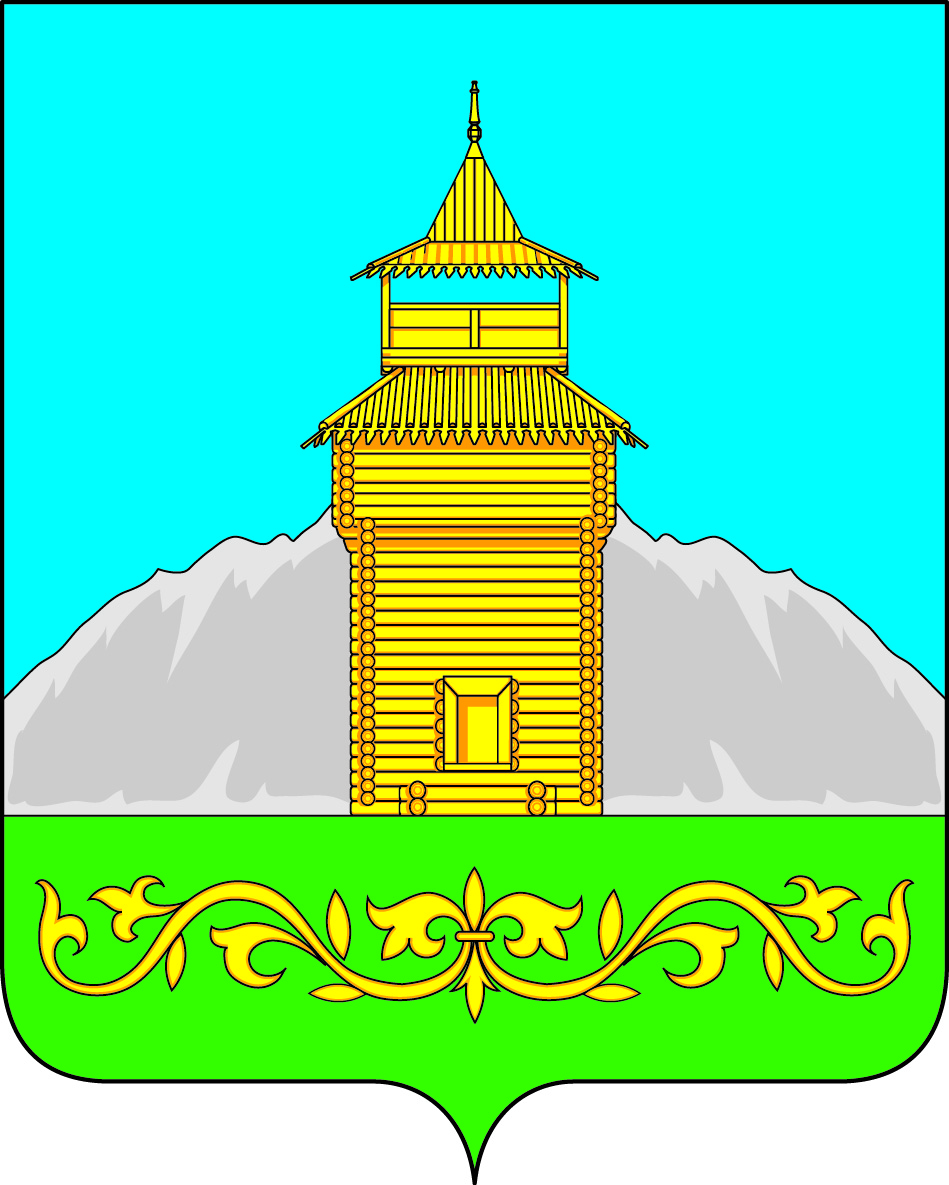 Российская ФедерацияРеспублика ХакасияАдминистрация Таштыпского сельсоветаПОСТАНОВЛЕНИЕ «20» января 2020 г.                            с.Таштып                                                 № 13Об  утверждении Плана-графика мероприятий, направленных на избавление от «визуального мусора» и создание привлекательного облика на территории Таштыпского сельсовета.В соответствии с приказом Минстроя России от 13.04.2017 № 711/пр «Об утверждении методических рекомендаций для подготовки правил благоустройства территории поселений, городских округов, внутригородских районов», во исполнение пункта 2.2, пункт 2 раздел 1 протокола №410-ПРМ-АЧ от 13.06.2017 Всероссийского селекторного совещания по вопросам реализации в субъектах Российской Федерации мероприятий приоритетного проекта «Формирование комфортной городской среды», в целях организации работы, направленной на создание привлекательного облика с. Таштып,  руководствуясь п. 3, ст.33, п.19, ч.1 ст.36,  Устава муниципального образования Таштыпский сельсовет от 21.02.2006 г.,  администрация Таштыпского сельсовета                          п о с т а н о в л я е т:Утвердить План-график мероприятий, направленных на избавление от «визуального мусора» и создание привлекательного облика на территории с. Таштып, согласно приложению, к настоящему постановлению.Заместителю главы администрации Юшкову С. Н. обеспечить выполнение мероприятий План-график в установленные сроки.        3. Настоящее постановление разместить на официальном сайте администрации Таштыпского сельсовета.        4.Контроль за исполнением настоящего постановления оставляю за собой.     Глава Таштыпского сельсовета                           Р. Х. Салимов                                                                                                                                                          Приложение                                                                             к постановлению Администрации                                                                            Таштыпского сельсовета                                                                            от «20» января 2020 года №13   ПЛАН-ГРАФИКмероприятий, направленных на избавление от «визуального мусора» и создание привлекательного облика на территории с. ТаштыпНачальник отдела делопроизводства                                               Е. В. Мирошенко№ п/пНаименование работСроки проведенияОтветственный исполнитель1Проведение инвентаризации вывесок и рекламных конструкций размещенных на фасадах зданий, в особенности на центральных улицах и в зонах гостеприимства, в том числе у автомобильных дорог общего пользования, являющихся «въездными воротами» в населенных пунктдо 31 декабря 2020 годаЗаместитель главы администрации2Разработка, утверждение и контроль исполнения на территории поселения мероприятий, направленных на поэтапное приведение вывесок и рекламных конструкций в соответствии с Правилами благоустройствадо 01 февраля 2020 годаЗаместитель главы администрации3Проведение информационно-разъяснительной работы с населением и предпринимателями, интересы которых будут затронуты в ходе проведения вышеуказанных пунктов.ПостоянноГлава администрации, заместитель главы администрации 4Приведение вывесок и рекламных конструкций, размещенных на фасадах зданий, в особенности на центральных улицах и в зонах гостеприимства, в том числе у автомобильных дорог общего пользования, являющихся «въездными воротами» в населенный пункт в соответствии с Правилами благоустройства.до 01 февраля 2019 годаЗаместитель главы администрации